Конкурс «Вместе встретим Рождество!»  Учреждение «Кировский районный центр социального обслуживания населения» принял участие в региональном фотоконкурсе «Вместе встретим Рождество!», который проводился   учреждением «Бобруйский районный центр социального обслуживания населения».Для участия в конкурсе были направлены фотоматериалы многодетной семьи Лосяковой Екатерины. Семья стала победителем конкурса и заняла I место.   Фотоконкурс проходил по 3 номинациям:       «Следуем  традициям»;                 «Рождественское  традиционное  блюдо»;                 «У  рождественского  вертепа».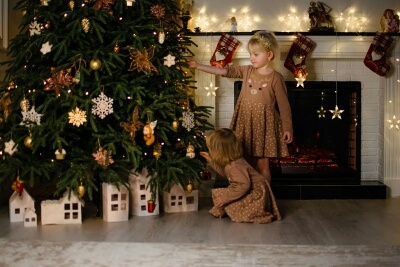                  «Следуем традициям»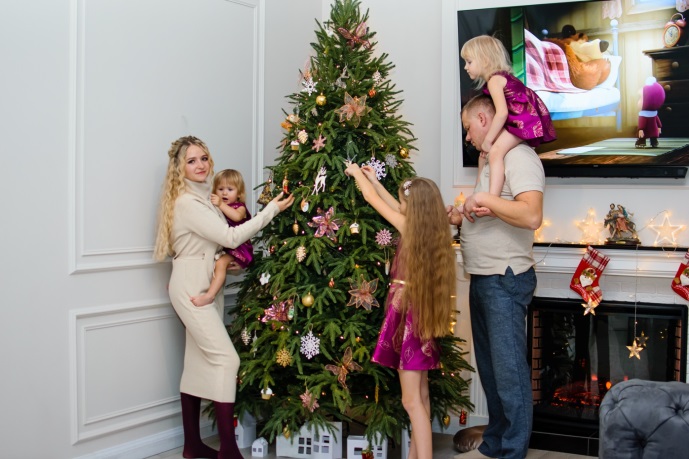                                                            «Рождественское традиционное блюдо»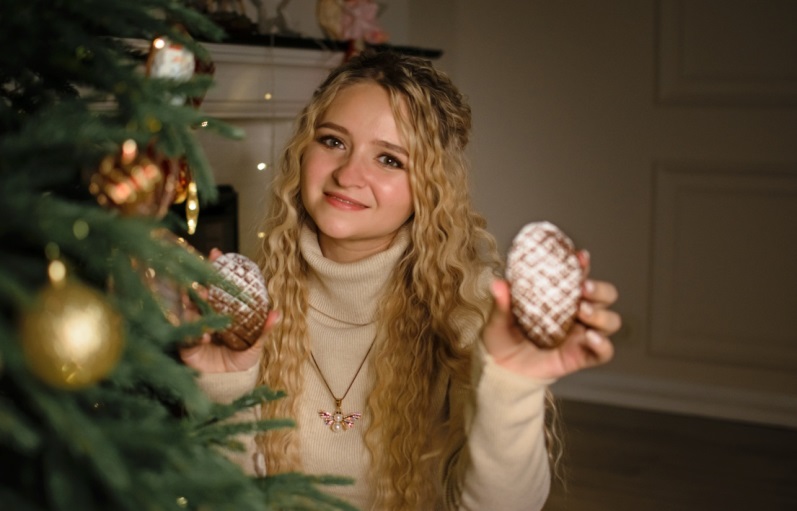 »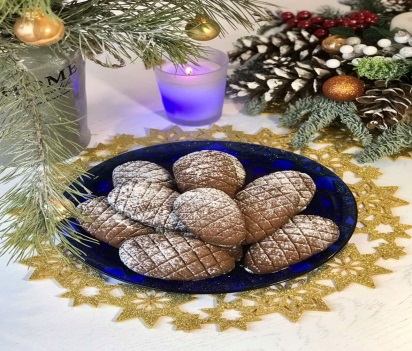 «У рождественского вертепа»«Живая вертепная композиция» семьи Лосяковых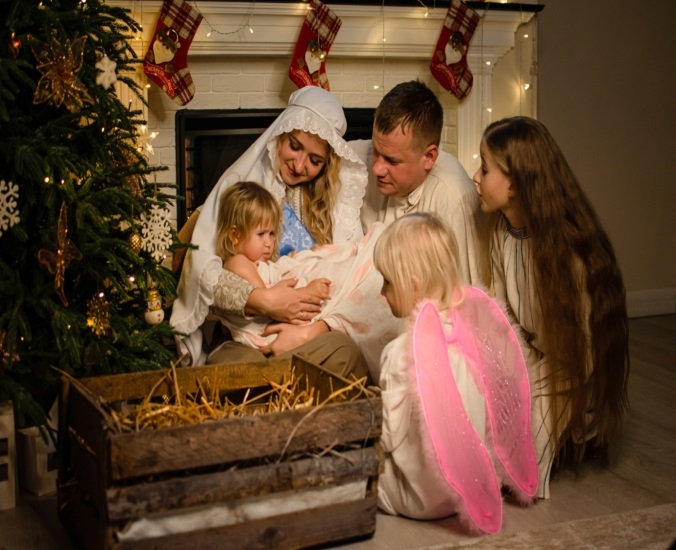 									То были времена чудес,
									Сбывалися слова пророка,
									Сходили ангелы с небес,
									Звезда катилась от востока,
									Мир искупленья ожидал —
									И в бедных яслях Вифлеема,
									Под песнь хвалебную Эдема,
									Младенец дивный воссиял…